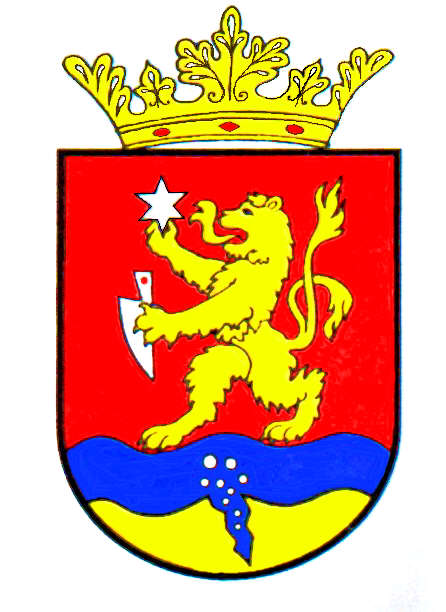   P O L G Á R M E S T E R           RÉPCELAKMeghívóRépcelak Város Önkormányzatának Képviselő-testülete 2017.  április 27-én, csütörtökön 17.30 órakor ülést tart, melyre tisztelettel meghívom.Az ülés helye: Répcelaki Közös Önkormányzati Hivatal Tanácskozó teremAz 1-14. napirendi pontok anyagát csatoltan megküldöm.Répcelak, 2017. április 20.       	      				 Szabó József 	   							             polgármesterNapirendNapirendElőadó:Beszámoló az önkormányzati társulások tevékenységéről, pénzügyi helyzteréről, a társulási cél megvalósulásárólSzabó JózsefpolgármesterRépce TV Nonprofit Kft. Felügyelőbizottsági tagjainak megválasztásaSzabó Józsefpolgármester Tájékoztató a Polgármesterek Vas Megyéért Egyesület képviselőjének a Vas Megyei Közgyűlésben végzett munkájárólDr. Németh Kálmánmegyei képviselőRépce TV Nonprofit Kft. 2016. évi gazdálkodásáról beszámolóEnginé Kozonits Mária ügyvezetőBeszámoló a Répce TV Nonprofit Kft. szakmai munkájárólWinkler KrisztinafőszerkesztőDöntés a Répce TV Nonprofit Kft. ügyvezetője részére jutalom megállapításárólSzabó Józsefpolgármester A Vasivíz Zrt-vel kötött üzemeltetési szerződés egybefoglalásaMérgesné Stampf Ildikótel.üz. és ber.csop.vez.A Vasivíz Zrt-vel kötött üzemeltetési szerződés létesítményjegyzékének módosításaMérgesné Stampf Ildikótel.üz. és ber.csop.vez.Települési Arculati kézikönyv elkészítéséhez pénzügyi fedezet biztosításaMérgesné Stampf Ildikótel.üz. és ber.csop.vez.Sportcsarnok megvalósításához pénzügyi fedezet biztosításaSzabó József polgármesterRépcelaki Sportegyesület részéről tulajdonosi hozzájárulás kérése pályázat benyújtásáhozSzabó József polgármesterA háziorvossal kötött feladat-ellátási szerződés módosításaFinta Brigittaszociális ügyintézőTatay S. utcában telek vásárlásra irányuló kérelmekről döntésSzabó Józsefpolgármester Testvértelepülési kapcsolat jubileumi programjaira pénzügyi forrás biztosításaSzabó Józsefpolgármester